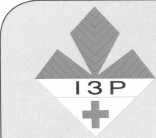 Науково-виробничийЛипень — серпень 2019 №7—8 (256)У номеріНаказ МОН України Ni 1279
від ОБ. 11.2014 р. (біологічні та
сільськогосподарські науки),
індексується Google ScholarКарантин	1 Коричнево-мармуровий клоп (,Holyomorpha ha lys Stâl)Скрипник H.В.Засоби і5 Трипси — небезпечнішкідники овочевих культурКлечковський Ю.Е., Глушкова С.О., Палагіна О. В.10 Індукування стійкостірослин огірка проти хвороб за використання регуляторів росту рослинОнищенко 01, Чаюк 0.0.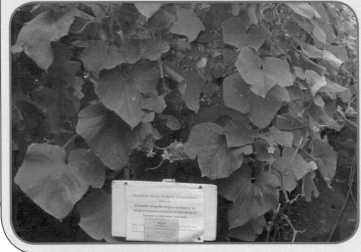 Наукові досАідікення15 Поглинання бур'янами сполук ИРК за різної густоти рослин проса прутоподібного Найденко В.В., Мошківська С.В.18 Вплив протруйників та регуляторів росту на розвиток альтернаріозу картоплі в умовах Полісся УкраїниБомокС.К.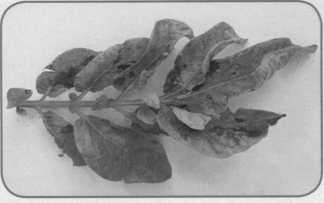 23 Вплив композиційфунгіцидів на ефективність контролювання видів /1/Багіит та продуктивність пшениці озимої Швартау В.В., Михальська Л.М., Зозуля О.Л., Санін О.Ю.CONTENTSQUARANTINEBrown-harlequin bug
(,Halyomorpha halys Stal)Skrypnyk N	1MEANS AND METHODSThrips are dangerous pests
of vegetable cropsKlechkovskiy Y.f Glushkova S.,Palagina O.	5Inducing resistance of cucumber plants to diseases by using plant growth regulatorsOnyshchenko O., Chaiuk O.	10SCIENTIFIC RESEARCHVinos buryanami company NPK for
different husband of plants of proceed
prtropodybnogoNaydenko V., MoshkivskaS	15Influence of pollinators and growth
regulators on the development of potato
alternaria in the conditions of the Polissya
of UkraineBomokS	18Influence of fungicide compositions
on efficiency of Fusarium species control
and winter wheat productivitySchwartau V., Mykhalska L,Zozulya O., Sanin O.	231     Бомок, С.К. Вплив протруйників та регуляторів росту на розвиток альтернаріозу картоплі в умовах Полісся України / С. К. Бомок // Карантин і захист рослин. – 2019. – № 7-8. – С. 18-22.  У статті оцінюється ефективність різних схем застосування протруйників та стимуляторів росту окремо та в суміші на різних сортах картоплі.2     Клечковський, Ю.Е. Трипси - небезпечні шкідники овочевих культур / Ю. Е. Клечковський, С. О. Глушкова // Карантин і захист рослин. – 2019. – № 7-8. – С. 5-10.У статті надаються відомості про трипсів - небезпечних шкідників овочевих культур.3     Найденко, В.В. Поглинання бур'янами сполук NPK / В. В. Найденко, С. В. Мошківська // Карантин і захист рослин. – 2019. – № 7-8. – С. 15-17.  В статті досліджується фактори негативного впливу бур'янів на рослини культури в процесі спільної вегетації.4     Онищенко, О.І. Індукування стійкості рослин огірка проти хвороб за використання регуляторів росту рослин / О. І. Онищенко // Карантин і захист рослин. – 2019. – № 7-8. – С. 10-14.У статті досліджується вплив регуляторів росту рослин та мікродобрив на зниження розвитку хвороб огірка в умовах плівкових теплиць.5     Скрипник, Н.В. Коричнево-мармуровий клоп / Н. В. Скрипник // Карантин і захист рослин. – 2019. – № 7-8. – С. 1-3.   Коричнево-мармуровий клоп - шкідник рослин6     Швартау, В.В. Вплив композицій фунгіцидів на ефективність контролювання видів fusarium на продуктивіність пшениці озимої / В. В. Швартау // Карантин і захист рослин. – 2019. – № 7-8. – С. 23-28.   У статті досліджується вплив композицій фунгіцидів на ефективність контролювання видів fusarium на продуктивіність пшениці озимої.